Undervisningsbeskrivelse 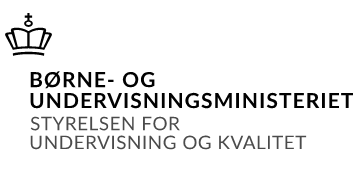 Oversigt over gennemførte undervisningsforløbBeskrivelse af det enkelte undervisningsforløb TerminDecember 2021 InstitutionHF & VUC Roskilde UddannelseHF2 Fag og niveauKS Lærer(e)Anne Lea Elmer Christensen (Historie), Ditte Weimann Harder Hansen (Samfundsfag), Stine Søndergaard Jakobsen (religion), Carsten Viggo Nielsen (religion) HoldRhf2a20Titel 1Identitet i forandring Titel 2 Forbrydelse og straf Titel 1Identitet i forandring IndholdHistorie Fællesfagligt indhold·Identitetsdannelse i det traditionelle, moderne og senmoderne samfund ·Religiøse og politiske brud i dansk og europæisk perspektiv HistorieKernestofFamilieliv i Danmark -1550 til år 2000, Anne Løkke m.fl, 1999 s.13-108,s.149,s.174-175, s.215-218, s.239-242:- Det gamle samfund: Landsbyfællesskabet, landboreformerne, Statsmagt og lokal myndighed- Bondefamilien: Hustanden, arbejdet, Børn, Unge, Ægteskab, Ægte og uægte børn- Adelsfamilien: Den adelige husstand,, Børneopdragelse, Drenge, Piger, valg af ægtefælle, Ægteskabet- Borgerfamilien: : Hustanden, Boligen, Børnene, Drenge, Piger, valg af ægtefælle, Sex, Følelsesrevolutionen, Moderkærligheden, Forholdet mellem mand og kvinde- Et samfund i opbrud 1850-1950: Landboreformerne, selvejergårdmændene, Husmænd og landarbejdere, den første industrialisering, arbejderne, Livet i de industrialiserede byer, Familien og staten, Sociale forhold og problemer- Gårdmandsfamilien og livet som gårdejere-Landarbejderfamilien og ændringer for familielivet- Borgerskabets familie og livet i-Moderne tider fra 1950’erne mod 2000 lyst og nød : den 2.industiraliserings betydning for familielivet, kernefamiliens ændringer̶ Kilder Udskiftningen i Årslev før 1768 og efter 1795- Brev fra far til søn om forelskelse (1594)-Familiebilleder (1647,1774, 1796-97, 1830)-En ufaglært kvindes eringer (1900-1932)-Børnearbejde (1907)- Frederik Bajer i Folketinget, 9.november 1886 fra Danmarkshistorien,dk- De nemme og de oprørske”Dengang vi var bønder” afsnit 1,2,4,5 og 6. HistorieselskabetReligionReligion: Myter, ritualer og identitet. Undervisningsforløb fordelt på fire sider, udviklet af Systime, ISBN: 9788761688132 (her i redigeret form uploadet som word-filer): https://kulturogsamfund.systime.dk/index.php?id=271&L=0 Andet materiale anvendt/citeret i ovenstående Systime-foløb:Clifford Geertz: Religion as a Cultural System. I: The Interpretation of Cultures. Basic Books, 1973. s. 119 (citeret uddrag). Her efter Jeppe Sinding Jensen: Det er religion - en historisk mosaik. GAD, 2003.Martin Luther: Luthers lille Katekismus, 1953 (et uddrag). Her efter danmarkshistorien.dk, 25. august 2011.Charlotte S.H. Jensen: Borgerlig konfirmation. historie-online.dk. og Kirstine Thye Skovhøj: Konfirmation uden Gud hørte også fortiden til. kristeligt-dagblad.dk, 28. april 2011Jean-Paul Sartre: L'existentialisme est un humanisme. Les Editions Nagel, 1946. Oversat af Jens A. Overgaard. I: Niels Arne Nielsen. Frihed og ansvar - Filosofiske tekster. Systime, 1990.Jean-Paul Sartre – mennesket som valg. Undervisningsforløb fordelt på tre sider, udviklet af Systime, ISBN: 9788761653642 (her i redigeret form uploadet som word-filer): https://filosofigrund.systime.dk/?id=140Andet materiale anvendt/citeret i Systime-foløbet om Sartre:Jean-Paul Sartre: Eksistentialisme er humanisme, Hans Reitzels Forlag, 2002 (1. udgave Vintens Forlag, 1975), s. 14-19 i uddrag. Oversat af Anders Thuborg (yderligere redigeret af RCN).Albinus, N.A., Thiel-Hansen, A.-M., m.fl. 2018. Religioner Lever – Grundbog til religion. Lindhardt og Ringhof, s. 30-31, 92-93.Kauffeldt, S., Nielsen, L. & Poulsen, P.W. 2020. Klar til KS. Columbus, s. 158-159.Bibelen:Første Mosebog, kapitel 2, vers 24 (GT)Tredje Mosebog, kapitel 18, vers 22 (GT)Tredje Mosebog, kapitel 20, vers 13 (GT)Paulus’ brev til romerne, kapitel 1, vers 26-27 (NT)Paulus første brev til korintherne, kapitel 6, vers 9-10 (NT)Paulus første brev til korintherne, kapitel 6, vers 18-20 (NT)Folkekirkens konfirmationsritual: https://www.folkekirken.dk/_Resources/Persistent/c/a/2/2/ca2240287e0c4e5615a90befe2f157253a34a578/konfirmation%20-%20liturgi.pdfSådan foregår en konfirmation: https://www.youtube.com/watch?v=K9rGTbgqDTU (YouTube / 2:18)SamfundsfagKernestof fra læreplanen- identitetsdannelse og socialisering - sociale og kulturelle forskelleKernestof Luk samfundet op! 3. udg. kapitel 3  Supplerende stof Statistisk materiale ”Skilsmisseprocent 1987-2017”, dansk statistik ”Ind- og udmeldelser af folkekirken 2008-2017”, dansk statisk ”Erhvervsfrekvens mænd og kvinder 1950 og 2007”, dansk statistik ”Børn pr. kvinde 1947-2007”, dansk statistik”Andel der meget ofte føler sig nervøs eller stresset 2005 og 2010”, den nationale sundhedsprofil 2010  ”25-årige uden uddannelse efter forældrenes uddannelsesniveau”, dansk statistik  ”25-69 årige fordelt på højest fuldførte erhvervskompetencegivende uddannelse”, dansk statistik Artikler”Her er hvad sociale medier gør ved unge (Spoiler alert: Instagram gør dig ulykkelig”, Zetland, 15.06.18 Uddrag af følgende artikler: ”Det er ikke længere samfundets skyld”, information, 09.11.11 ”Unge bliver mere religiøse”, Politiken, 16.07.08 ”Farlig leg genopstår: Unge filmer sig selv og springer i sidste sekund”, Politiken, 16.07.08 ”Jeg skriver jo ikke selv, at jeg er smuk”, information, 04.08.14 ”Unge føler sig presset af mange valg”, berlingske, 18.08.05 ”Marginaliserede unge finder anerkendelse hos banderne”, kristeligt dagblad, 23.04.13 OmfangCa. 56 lektioner Særlige fokuspunkterAnvende og kombinere viden, kundskaber og metoder fra fagene i faggruppen til at opnå indsigt i historiske, samfundsmæssige og kulturelle sammenhænge i Danmark og i andre landeFormulere, forklare, undersøge og diskutere flerfaglige og enkeltfaglige problemstillinger ved anvendelse af begreber og viden fra fagenes kernestofkristendom, navnlig med henblik på dens europæiske og danske fremtrædelsesformer, herunder både nutidige og klassiske tekster religionsetiske, problemstillinger religioners samfundsmæssige, politiske og kulturelle betydning i fortid og nutid religionsfaglige metoderVæsentligste arbejdsformerKlasseundervisning, gruppearbejde, mindre projektarbejde, mundtlige fremlæggelser, skriftligt arbejde (synopsis) Specifikt til religion: Med udgangspunkt i intro- og kristendomsforløbet arbejdes der med religion og identitet i hhv. det traditionelle, det moderne og det senmoderne samfund.  I forløbet har de konfirmationsritualets (med udgangspunkt i den danske folkekirke) udvikling som identitetsskabende faktor fra traditionelle samfundsformer til i dag været et gennemgående tema. Endelig har religionseksistentialistiske temaer blevet berørt samt udviklingen af en specifik ateistisk eksistentialisme og dennes sammenfald med senmodernitetens tiltagende eklektiske religionsformer. Titel 2Forbrydelse og straf  IndholdHistorie Kernestof:Peter Scharff Smiht: For fangens elementaire moralske opdragelse. Artikel i Historisk Tidsskrift Bd. 101, h. 2. (2001)Mogens Carstensen og Jørgen Olsen: Middelalderliv s. 106-113. Gyldendal, 1987.Johhny Thiedecke: Fattigdom og forbrydelse. Gads Forlag, 1982, I uddraget (s. 54-58 + 68-73) beskrives synet på forbrydelse og straf i 1500-tallet, hvilket understreges med flere kilder (Luther, Peder Palladius og Biblen).Supplerende materiale:Henrettelsen af Anders Sjællænder, 1882. William Fleurons rapportage om henrettelsen i Social-demokraten, 23. november 1882. i: Søren Mørch m.fl.: Danmarkshistorie1880-1960. Gyldendal 1984 Skarpretter Seistrups beretning om henrettelsen af Anders Sjællænder, 1916. i: Søren Mørch m.fl.: Danmarkshistorie1880-1960. Gyldendal 1984Forordning om tugt- og børnehuset i København 1621. http://danmarkshistorien.dk/leksikon-ogkilder/vis/materiale/forordning-om-tugt-og-boernehuset-i-koebenhavn-1621/ Fransisco de Mirandas danske rejsedagbog: Besøg i et Københavnsk fængsel, 1788: http://danmarkshistorien.dk/leksikon-og-kilder/vis/materiale/beskrivelse-af-koebenhavnsfaengsler-1788/Fra Thiedeckes bog; ”Satans store port” - ”Bibelens syn på forbrydere og fjender” - ”Gud, statsmagten og forbryderne”Straffens rædseler afsnit 1-3. DR serie om straf. Findes på CFUReligionBaggrundslitteratur:Lykke-Kjeldsen, C. m.fl. (2017): Begrebsnøglen til religion – teori og metode, ”Ondskab”. Systime, s. 89-95. Motzfeldt, Dorte T. (2016). Religion og etik – grundbog til etik i religionsfaget, ”Etiske teorier og metoder”. Hentet fra: https://religionogetik.systime.dk/?id=143 Kildemateriale:Mikael Rothstein (15. januar 2015): Debat: Der findes ingen religiøs basisform. Politiken Sektion 2 (Kultur) Side 6 (DEBAT)DR Undervisning (19. nov. 2020). Helvedes homo - en muslim springer ud. Hentet fra: https://www.dr.dk/studie/religion/helvedes-homo-en-muslim-springer-ud#!/ Motzfeldt, Dorte T. (2016). Religion og etik – grundbog til etik i religionsfaget, ”Etik i islam”. Hentet fra: https://religionogetik.systime.dk/?id=174 Ritualtekster om vielse i folkekirken: ”Vielse af par af samme køn” og ”Vielse (bryllup)”. Hentet fra Folkekirken.dk Videoklip: En Muslim Tager Afstand | DR2 En Muslim Tager Afstand II | DR2 | Havnen En muslim tager afstand III | DR2 | Christiansborg En muslim tager afstand IV | Muslimklubben SamfundsfagKernestof Fra drengestreger til bandekriminalitet kapitel 2 Supplerende stof Artikel: ”Højesteret om prøvesag i Umbrella: Ja, det er deling af børneporno”, berlingske, 11.01.2019 Artikel: ”Hvordan 1.004 unge blev sigtet i historiens største sag om 
distribution af børneporno. Her er hele historien fortalt gennem sigtede, politiet og en (meget) nervøs mor”, Zetland, 28.02.18 Artikel: ” Pigen fra Umbella-sagen står frem: Politiet gjorde intet for at 
stoppe videoen”, dr.dk, 11.10.18 Artikel: ”Resocialiser de indsatte”, information, 24.04.15 Artikel: ”Kære politikere: Drop festen i fængslerne”, mx.dk, 06.03.15 Dokumentar: ”Med døden til følge” OmfangCa. 36 lektioner  Særlige fokuspunkterAnvende og kombinere viden, kundskaber og metoder fra fagene i faggruppen til at opnå indsigt i historiske, samfundsmæssige og kulturelle sammenhænge i Danmark og i andre landeFormulere, forklare, undersøge og diskutere flerfaglige og enkeltfaglige problemstillinger ved anvendelse af begreber og viden fra fagenes kernestofForklare på hvilken måde fagene kan bidrage til at øge forståelsen af virkelighedsnære problemstillinger, herunder professionsrettede problemstillinger -redegøre for forskellige livsanskuelser, religioner og politiske grundholdninger samt analysere deres betydning i en historisk og aktuel sammenhængReligionDer er lagt vægt på, at kursisterne kender til det centrale indhold af islam og dennes begrebs- og forestillingsverden. Derudover er der integreret religionsfaglige begreber. Analyse af religionsfaglige tekster.Der har været et lille fokus på etiske, herunder religionsetiske, problemstillinger samt religioners samfundsmæssige, politiske og kulturelle betydning i fortid og nutid.Væsentligste arbejdsformerKlasseundervisning, gruppearbejde, fælles diskussioner i klassen,  